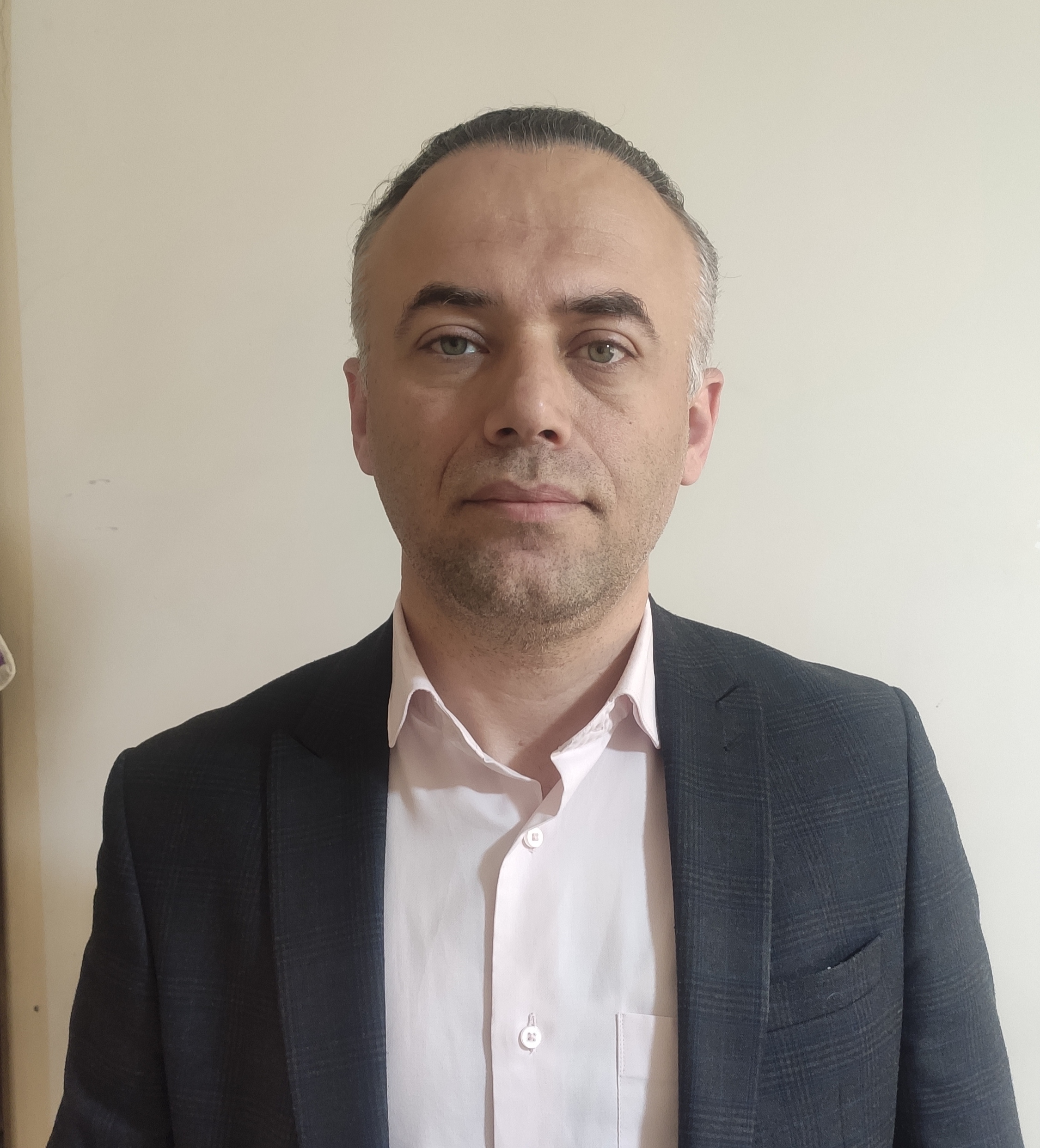 استاد دانشکده حقوق و علوم سیاسی- دانشگاه تهرانبیژن عباسیحقوق عمومیتلفن دفتر:  +98 (21)61112356پست الکترونیکی: babbasi@ut.ac.irتحصیلاتPh.D ,1385,حقوق عمومی,دانشگاه نانت
M.S,1378,حقوق عمومی,دانشگاه تهران
کارشناسی,1375,حقوق,دانشگاه شیراز
زمینههای تخصصیو حرفهایسوابق کاري و فعالیت های اجراییآزادی اجتماعات و راهپیمایی در نظام حقوقی ایران-(1401-1401)
فعالیت های علمیمقالات- قضاوت سیاسی به عنوان یک سازوکار نظارتی. عباسی بیژن, عباسی فیروزجاه عبدالله (1402)., فصلنامه مطالعات حقوق عمومی - دانشگاه تهران, 53(3), 1121-1140.

- تحلیل فرآیند نظارت بر واگذاری بنگاههای اقتصادی موضوع اصل 44 قانون اساسی. عباسی بیژن, براری علیسرائی اکبر (1402)., فصلنامه حقوق اداری, 10(34), 88-109.

- فرآیند رسیدگی به شکایات از مناقصات در قانون نمونه آنسیترال (2011) و مقایسه آن با فرآیند تعریف شده در نظام حقوقی ایران. حسین زاده عربی داود, عباسی بیژن, خسروی حسن (1402)., فصلنامه علمی پژوهشهای نوین حقوق اداری, 5(14), 121-155.

- محدودیت آزادی اجتماعات با تاکید بر قانون جدید نحوه فعالیت احزاب. عباسی بیژن, شفقی محمد جواد (1402)., فصلنامه مطالعات حقوق عمومی - دانشگاه تهران, 53(1), 163-182.

- تاثیر خصوصی سازی باشگاه‌های دولتی و نقش آن در ارتقای مدیریت ورزش در ایران. بخشی کشتلی محمد, عباسی بیژن (1401)., جامعه شناسی سیاسی ایران, 5(9), 1512-1491.

- مشارکت کارگران در ادارۀ کارگاه به عنوان الگویی برای انعطاف پذیر کردن رابطۀ کار. براتی جعفر, عباسی بیژن (1401)., فصلنامه مطالعات حقوق عمومی - دانشگاه تهران, 52(3), 1649-1630.

- آسیب شناسـی اختیارات شـوراهای اسلامی از منظر تفکیک امور ملــی و محلی. شمیری فاطمه, رستمی ولی, عباسی بیژن (1401)., فصلنامه علمی پژوهشهای نوین حقوق اداری, 4(12), 14-36.

- واکاوی دلایل مخالفت شورای نگهبان با استانی شدن انتخابات. عباسی بیژن, حسینی الموسوی سید مجتبی (1401)., فصلنامه مطالعات حقوق عمومی - دانشگاه تهران, 52(2).

- بررسی و نقد حقوقی حقوق و مزایای نامتعارف در ایران. عباسی بیژن, سعیدی پلمی مرتضی (1401)., فصلنامه حقوق اداری, 9(31), 138-165.

- مطالعه تطبیقی نظام‌های پرداخت مستمری بازنشستگی در نروژ و ایران. امیری الهام, هاشمی محمد, رستمی ولی, عباسی بیژن (1400)., فصلنامه پژوهش حقوق عمومی, 23(73), 9-40.

- ماهیت حقوقی سازمان صدا و سیمای جمهوری اسلامی ایران. تقی زاده جواد, وفایی عباس, عباسی بیژن (1400)., فصلنامه حقوق اداری, 9(28), 233-255.

- تولید ابریشم به روش سنتی در گیلان. عباسی بیژن (1400)., مجله فرهنگی گیله وا, 30(168), 20-21.

- دگردیسی نظام حقوقی در زمینه فضای سایبر. عباسی بیژن, محسن پور اژیه زهرا (1400)., فصلنامه مطالعات حقوق عمومی - دانشگاه تهران, 52(1).

- تحلیل و نسبت سنجی حقوقی تضمین حقوق شهروندی با فیلترینگ. محسنی وجیهه, هاشمی سیدمحمد, جاوید محمدجواد, عباسی بیژن (1400)., فصلنامه دیدگاه های حقوق قضایی, 26(94).

- طرح تحول سلامت و پیامدهای آن به عنوان نظام کارآمد درمان. حسینی سیدرضا, عباسی بیژن, آقامحمدآقایی احسان (1400)., سبک زندگی اسلامی با محوریت سلامت, 5(2), 230-242.

- مطالعه تطبیقی روشهای برگزاری مناقصات در قانون برگزاری مناقصات ایران و قانون نمونه تدارکات دولتی 2011 آنسیترال. حسین زاده عربی داود, عباسی بیژن, خسروی حسن (1400)., فصلنامه علمی پژوهشهای نوین حقوق اداری, 3(7), 11-38.

- اصل صحت در پرتوی اندیشه های سیاسی اسلام و قانون مدنی (مطالعه موردی ایران). کیانی آذین, خسروی حسن, عباسی بیژن (1400)., فصلنامه پژوهشهای سیاسی جهان اسلام, 11(1), 19-37.

- نظارت های قوه قضاییه بر سازمان نظام پزشکی به منظور احقاق حقوق سلامت مردم از منظر کارآمدی خدمات. عباسی بیژن, تجری شهاب (1400)., فصلنامه حقوق پزشکی, 15(56), 491-504.

- نظام حقوقی حاکم بر سازمانهای ارایه دهنده خدمات بیمه درمان. حسینی سیدرضا, عباسی بیژن, آقامحمدآقایی احسان (1400)., مجله بیمه سلامت ایران, 4(1), 14-29.

- معرفی برخی از صنایع دستی گیلان. عباسی بیژن (1400)., مجله فرهنگی گیله وا, 29(165), 6-10.

- بررسی معیارهای نهاد آمبودزمان با قوانین و مقررات سازمان بازرسی کل کشور. براتی جعفر, عباسی بیژن (1400)., دانش حقوق عمومی, 10(31).

- قبای نظام حقوقی شایسته سالاری بر قامت کرامت انسانی به عنوان مفهومی اخلاقی. قبیدیان سعید, گرجی ازندریانی علی اکبر, عباسی بیژن (1399)., پژوهش های اخلاقی (انجمن معارف اسلامی), 11(2), 211-222.

- بررسی رویه شکلی شورای نگهبان در انطباق مقررات دولتی با شرع. عباسی بیژن, حسینی الموسوی سید مجتبی (1399)., فصلنامه حقوق اداری, 8(25), 207-223.

- بررسی مقررات حاکم بر توزیع و قیمت گذاری نظام دارویی ایران از منظر حق بر سلامت. جعفری مصطفی, رضائی زاده محمدجواد, عباسی بیژن (1399)., طب و تزکیه, 29(4), 296-310.

- سنجش اخلاقی انصاف مدارانه داوری پیش از رسیدگی های شبه قضایی در نظام حقوقی ایران با تأکید بر اصول دادرسی منصفانه. عباس زاده جمشید, عباسی بیژن, رستمی ولی, موسی زاده ابراهیم (1399)., پژوهش های اخلاقی (انجمن معارف اسلامی), 11(2).

- شرط ثبات در قراردادهای سرمایه گذاری خارجی از منظر حقوق اداری. عباسی بیژن, سهرابلو علی (1399)., فصلنامه پژوهش حقوق عمومی, 22(68), 111-140.

- حقوق و تکالیف مالکان خصوص آثار ثبت شده در فهرست آثار ملی. عباسی بیژن (1399)., فصلنامه علمی پژوهشهای نوین حقوق اداری, 2(4), 11-38.

- روابط حقوقی ارباب و رعیت در گیلان، دیباچه ای بر نظام فئودالی در ایران. عباسی بیژن (1399)., مجله فرهنگی گیله وا, 29(162), 10-12.

- آسیاب های قدیمی گیلان. عباسی بیژن (1399)., مجله فرهنگی گیله وا, 28(161), 30-31.

- مفهوم قانون در اندیشه مستشارالدوله. عباسی بیژن, یعقوبی رضا (1399)., فصلنامه مطالعات حقوق عمومی - دانشگاه تهران, 50(1), 39-56.

- ابعاد حقوقی ثبت آثار تاریخی در فهرست آثار ملی. عباسی بیژن (1398)., فصلنامه علمی پژوهشهای نوین حقوق اداری, 1(1).

- تحلیل حقوقی و آسیب شناسی ضمانت اجرای نظارت رئیس مجلس شورای اسلامی بر مصوبات هیات وزیران و آثار مترتب بر آن. مددکار حق جو مهناز, عباسی بیژن, پروین خیراله, هاشمی سید محمد (1398)., فصلنامه تحقیقات حقوقی, 22(88), 39-62.

- بررسی حقوقی و اخلاقی چالش های ناشی از آزادی سینما. آل شیخ رحیم, عباسی بیژن, گرجی علی اکبر (1398)., پژوهش های اخلاقی (انجمن معارف اسلامی), 9(4).

- جایگاه هیات حل اختلاف و تنظیم روابط قوای سه گانه در دادرسی اساسی. پوررضایی فشخامی محمود, عباسی بیژن (1398)., دانش حقوق عمومی, 8(24).

- اقلیت ها در جستجوی نظام خاص حقوق بشر ؛ مطالعه موردی شیعیان عربستان سعودی. مکرمی قرطاول یاسر, عباسی بیژن (1398)., حقوق اسلامی, 16(60), 153-184.

- جایگاه اموال دولتی در نظام حقوقی ایران. عباسی بیژن, معصومی مسعود (1398)., فصلنامه حقوق اداری, 6(18), 145-166.

- رویه قضایی در حقوق عمومی معاصر. عباسی بیژن, سهرابلو علی, شهسواری احسان (1397)., فصلنامه مطالعات حقوق عمومی - دانشگاه تهران, 48(3), 639-659.

- نظام حقوقی حاکم بر کنترل اجتماعات در پرتو پلیس قانونمدار. عباسی بیژن, بیاتی علی (1397)., دانش انتظامی - دانشگاه علوم انتظامی امین, 20(3), 79-103.

- تحلیل حقوقی نسبت سنجی حق دسترسی عموم به اطلاعات با تحقق حقوق شهروندی با تأکید بر نظام حقوقی ایران. محسنی وجیهه, هاشمی سید محمد, جاوید محمدجواد, عباسی بیژن (1397)., فصلنامه پژوهش حقوق عمومی, 21(62).

- نسبت سنجی صلاحیت های شورای عالی مدیریت بحران و سازمان مدیریت بحران کشور. عباسی بیژن, صادقی محمد حسین (1397)., فصلنامه حقوق اداری, 5(15).

- چالش قانون مداری در برداشت متفکران اهل سنت از مشروعیت دولت با تاکید بر عدالت حاکم. ملکی روح ا..., عباسی بیژن, هاشمی سیدمحمد, نیاورانی صابر (1397)., پژوهش نامه حقوق اسلامی, 15(57).

- بررسی سیاستگذاری و قوانین و مقررات سلامت در آمریکا. عباسی بیژن, حیدری مریم (1397)., فصلنامه مطالعات حقوق عمومی - دانشگاه تهران, 48(1), 105-120.

- نگاهی به آسیب های نظام حقوق عمومی کشور و راهکارهای اصلاح و توسعه آن. عباسی بیژن, سهرابلو علی (1397)., دو فصلنامه علمی - تخصصی علامه, 17(52), 61-96.

- ارزیابی تطبیقی استمرار مبانی قانون اساسی در نظامهای حقوقی ایران، فرانسه و آمریکا. سالاری عثمان, گرجی علی اکبر, عباسی بیژن (1396)., پژوهش نامه حقوق اسلامی, 18(2), 49-71.

- قراردادهای اداری از منظر فقه مذاهب اسلامی. عباسی بیژن, حسینی الموسوی سید مجتبی (1396)., فقه مقارن, 5(10).

- بین المللی شدن حقوق عمومی معاصر ؛ جلوه ها و مصادیق. عباسی بیژن, سهرابلو علی (1396)., فصلنامه تحقیقات حقوقی, 20(4), 187-211.

- فلسفه وجودی مجلس دوم در دولت های یکپارچه و فدرال. عباسی بیژن, همتی مرتضی (1396)., حقوق اساسی, 13(25).

- مبانی حقوقی یارانه های حزبی. عباسی بیژن, عبادی بشیر مقصود (1396)., فصلنامه مطالعات حقوق عمومی - دانشگاه تهران, 47(1), 27-50.

- همسانی برخی از واژه های گویش گیلکی گالشی و زبان پهلوی. عباسی بیژن (1395)., مجله فرهنگی گیله وا, سال 25(144), 34-35.

- ضرورت در قانون اساسی ؛ مفهوم، مرجع تشخیص و نظارت. عباسی بیژن, سهرابلو علی (1395)., دانش حقوق عمومی, 5(15).

- نقش نهادهای عمومی غیردولتی در خصوصی سازی ایران و آثار آن. عباسی بیژن, اکبری مینا (1395)., فصلنامه برنامه‌ریزی و بودجه, 21(3).

- Research for public participation to maintain rule of law and good governance. Tamizkarmostaghim Mohammad, Abbasi Bizhan (2016)., Bharati Law Review, IV(4).

- ابعاد حقوقی میراث مشترک بشریت در فضای ماورای جو. عباسی بیژن, رستمی مرتضی (1394)., مجله مطالعات حقوقی دانشگاه شیراز, هفتم(2).

- تاثیر هدفمند کردن یارانه هابر تحقق حقوق اجتماعی. عباسی بیژن, مقیمی محمد (1394)., حقوق اساسی, سال یازدهم(23), 113-140.

- شوراهای محلی و کارکرد وضع قواعد عام الشمول. عباسی بیژن, سهرابلو علی (1394)., فصلنامه حقوق اداری, دوم(7).

- بررسی تطبیقی مسئولیت مدنی اداره. عباسی بیژن (1393)., فصلنامه حقوق اداری, سال دوم(5).

- مردمسالاری دینی، احزاب و نظام انتخاباتی مجلس شورای اسلامی. عباسی بیژن (1393)., حقوق اساسی, سال یازدهم(21), 67-99.

- گزارش های کمیته منع تبعیض علیه زنان در خصوص مشارکت سیاسی زنان در کشورهای اسلامی. عباسی بیژن (1393)., فصلنامه مطالعات تقریبی مذاهب اسلامی, سال نهم(35).

- قواعد و شرایط اجرای اعمال اداری یکجانبه. عباسی بیژن (1393)., فصلنامه حقوق اداری, سال یکم(3).

- تفکیک قوا و اختیارات در ایران باستان دوره اشکانیان و ساسانیان. عباسی بیژن,  مصطفی جعفری (1392)., حقوق اساسی, سال دهم(20), 115-146.

- قواعد و شرایط شکل گیری اعمال اداری یکجانبه. عباسی بیژن (1392)., فصل نامه مطالعات حقوق خصوصی, 42(2).

- اصل انطباق خدمات عمومی در پرتو قوانین و مقررات و رویه قضایی ج. ا.. عباسی بیژن, کیا فاطمه (1392)., فصلنامه حقوق اداری, 1(1).

- بررس و نقد رای شماره 4 مورخ 14/1/1391 هیات عمومی دیوان عدالت اداری در خصوص اختیارات  سازمان های اداری. عباسی بیژن (1392)., فصلنامه رای, 1(1), 95-102.

- حقوق اداری. عباسی بیژن (1391)., دانشنامه حقوق ایران, 1(1), 20-40.

- خطر تخریب آثار تاریخی روستاهای گیلان. عباسی بیژن (1391)., مجله فرهنگی گیله وا, 21(123), 41-42.

- The position of religion in the course of Human rights ideas from the perspective of iranian intellectuals.  Mehdi Mokhtari, Abbasi Bizhan,  Rahim Alesheikh (2012)., Australian Journal of Basic and Applied  Sciences, 6(7), 218-225.

- بررسی تطبیقی شرایط انتخاب کنندگان و انتخاب شوندگان در مجالس ایران و مالزی. عباسی بیژن, جعفری مصطفی (1390)., مجله مطالعات حقوق تطبیقی, 2(2), 115-132.

- قلعه ی تاریخی فیروزکوه و دشت کل مازی. عباسی بیژن (1390)., مجله فرهنگی گیله وا, 20(118), 10-12.

- نقدی بر ساختار و صلاحیت های پارلمان در انگلستان. عباسی بیژن (1390)., حقوق و مصلحت, 2(5), 63-85.

- دادرسی اساسی یا نظارت بر مطابقت قوانین عادی با قانون اساسی. عباسی بیژن (1389)., مجله مطالعات حقوق تطبیقی, 1(2), 81-99.

- کنکاشی در منابع حقوق اساسی. عباسی بیژن (1389)., مجله دانشکده حقوق و علوم سیاسی, 4(3), 247-260.

- اصل رایگان بودن خدمات عمومی در پرتو قوانین و رویه قضایی ج. ا. ایران. عباسی بیژن (1388)., حقوق اساسی, 8(17), 1-28.

- نقد و بررسی نظام های انتخاباتی اکثریتی و تناسبی. عباسی بیژن (1388)., مجله دانشکده حقوق و علوم سیاسی, 39(3), 239-257.

- اندیشه های مهم سیاسی درباره ی ماهیت دولت. عباسی بیژن (1388)., حقوق اساسی, 11(11), 131-139.

- بررسی وظایف و اختیارات شوراهای شهر و روستا در فرانسه. عباسی بیژن (1387)., مجله دانشکده حقوق و علوم سیاسی, 4(38), 295-281.

- بررسی روش های اعمال مردمسالاری مستقیم و نیمه مستقیم. عباسی بیژن (1387)., مجله دانشکده حقوق و علوم سیاسی, 38(2), 215-235.

- بررسی ویژگی های حقوقی دولت. عباسی بیژن (1386)., پژوهشنامه حقوق و علوم سیاسی, 2(5), 91-108.

- شیوه های بازنگری در قوانین اساسی. عباسی بیژن (1386)., مجله دانشکده حقوق و علوم سیاسی, 37(4), 107-124.

کنفرانس ها- شاخصه های حقوقی حکومت آل بویه. عباسی بیژن (1401)., جایگاه آل بویه در تاریخ و فرهنگ ایران و جهان اسلام, 23-23 آبان, رشت, ایران.

- بررسی و تحلیل قانون هوای پاک. عباسی بیژن (1401)., آموزه های حقوق عمومی, 31-31 فروردین, تبریز, ایران.

- جایگاه و محدودیت های انجمن های ایالتی و ولایتی یا استان و شهرستان در قانون اساسی  و قوانین عادی دوره مشروطه. عباسی بیژن (1396)., همایش ملی قانون اساسی و دولت مشروطه در ایران, 25-25 دی, تهران, ایران.

- جایگاه حکومت محلی در قانون اساسی ایران. عباسی بیژن (1396)., دهمین کنگره حقوق اساسی فرانسه (دانشگاه لیل 24-22 ژوئن 2017), 1-3 خرداد, لیلونگوه, فرانسه.

- اصل برابری در حقوق داخلی و بین الملل. عباسی بیژن (1395)., اولین همایش ملی نگرشی نو بر حقوق شهروندی, 18-19 بهمن, تبریز, ایران.

- خدمات ثبت احوال و حقوق شهروندی. عباسی بیژن (1394)., همایش ملی حقوق ثبت احوال, 26-27 فروردین, تهران, ایران.

- بررسی روابط حقوقی دولت و شهرداری تهران در پرتو حکمرانی خوب شهری و ساماندهی پایتخت. صادقی محمدحسین, عباسی بیژن (1393)., همایش تمرکززدایی و ساماندهی پایتخت, 4-5 بهمن, تهران, ایران.

- پایه ریزی نظام جمهوری اسلامی و قانون اساسی سال 1979 آن. عباسی بیژن (1393)., نهمین کنگره ی حقوق اساسی فرانسه, 5-7 خرداد, لیون, فرانسه.

- بررسی تطبیقی نقش قوه ی مجریه در پیشنهاد قانون و تفویض اختیار قانونگذاری. عباسی بیژن (1391)., همایش ملی قوه مجریه در حقوق اساسی ج. ا. ایران, 12-12 آبان, تهران, ایران.

- les regles du droit administratif dans la constitution iranienne. Abbasi Bizhan (2011)., 8e congres of constitutional law, 16-18 June, Nancy, France.

- la modalite de lexercice du pouvoir de revision constitutuonnel en droit iranien. Abbasi Bizhan (2008)., 7e congre of constitutional law, 26-28 September, Paris, France.

- بازنگری دروس حقوقی رشته علوم سیاسی. عباسی بیژن (1387)., همایش آموزش علوم سیاسی چشم انداز و راهکارها, 7-7 اردیبهشت, تهران, ایران.

- جوانان و شرایط بهره گیری از حق مشارکت سیاسی. عباسی بیژن (1386)., همایش ملی حقوق عمومی، دولت و جوانان, 7-7 بهمن, تهران, ایران.

کتب - حقوق اموال عمومی و منابع طبیعی. عباسی بیژن (1402).

- حقوق همبستگی (نسل سوم حقوق بشر). عباسی بیژن (1401).

- حقوق بشر در اسلام، ایران و اسناد بین المللی. عباسی بیژن (1401).

- حقوق محیط زیست. عباسی بیژن (1401).

- در تکاپوی توسعه حقوق عمومی. عباسی بیژن (1401).

- تاریخ حقوق حکومت آل کیا در گیلان. عباسی بیژن (1400).

- تحقیقات حقوقی در حوزه  محیط زیست. جنیدی لعیا, آهنی بتول, فریادی مسعود, احمدی اصغر, عباسی بیژن, گرجی ازندریانی علی اکبر, تقی زاده مرضیه, میرسلیمانی فاطمه, پاک نیت مصطفی (1400).

- قوه مجریه : واکاوی صلاحیتها و مناسبات آن با دیگر قوا. عباسی بیژن (1400).

- میثاق ملی : مجموعه مقالات به مناسبت بزرگداشت روز قانون اساسی. جنیدی لعیا, عباسی بیژن (1400).

- سازمان‌های اداری و محلی و دادرسی اداری در انگلستان. عسگری ده آبادی امیر, عباسی بیژن (1400).

- دانشنامه سیاسگذاری حقوقی. عباسی بیژن (1399).

- دانشنامه سیاستگذاری حقوقی. عباسی بیژن (1399).

- کرونا و حق بر سلامت. عباسی بیژن (1399).

- The Legal system of Iran. Abbasi Bizhan (2020).

- حقوق عمومی از تنظیم قدرت تا تضمین حقها، مجموع مقالات اهدایی به دکتر سیدمحمد هاشمی. عباسی بیژن (1398).

- یادنامه دکتر کمال الدین هریسی نژاد. عباسی بیژن (1398).

- حقوق اساسی جمهوری اسلامی ایران. عباسی بیژن (1397).

- جایگاه شوراهای محلی در نظام حقوقی ایران. عباسی بیژن, سهرابلو علی (1397).

- گیلان نامه. عباسی بیژن (1396).

- Droit de l`Iran. Abbasi Bizhan, Gorji Ali, Tavassoli Manuchehr (2017).

- حقوق؛ جانمایه بقاع اجتماع (مجموع مقالات اهدایی به دکتر سیدعزت ا... عراقی). عباسی بیژن (1395).

- حقوق اداری تطبیقی. عباسی بیژن (1395).

- حقوق اساسی تطبیقی. عباسی بیژن (1394).

- گیلان نامه . عباسی بیژن (1394).

- مبانی حقوق اساسی. عباسی بیژن (1393).

- فرهنگ عامه روستاهای کوهپایه ای شرق گیلان. عباسی بیژن (1393).

- مبانی  حقوق عمومی. عباسی بیژن (1393).

- روش پژوهش در دانش حقوق. عباسی بیژن (1393).

- در تکاپوی حقوق عمومی. عباسی بیژن (1393).

- بررسی تطبیقی جایگاه رئیس جمهور در ج. ا. ایران. رستمی ولی, عباسی بیژن (1392).

- مجموع مقالات اولین همایش ملی قوه مجریه در حقوق اساسی ج. ا. ایران. عباسی بیژن (1392).

- اندیشه های حقوق اداری (مجموع مقالات). عباسی بیژن, اکبری مینا (1392).

- ارج نامه دکتر الماسی. عباسی بیژن (1391).

- حقوق بشر و آزادی های بنیادین (سه نسل حقوق بشر در اسلام ایران و اسناد بین المللی و منطقه ای). عباسی بیژن (1390).

- حقوق در پرتو نظریه و کارکرد. عباسی بیژن (1389).

- حقوق اداری. عباسی بیژن (1389).

- مجموعه مقالات به مناسبت روز حقوق بشر اسلامی. عباسی بیژن (1389).

- مبانی حقوق اساسی. عباسی بیژن (1388).

مجلاتپایان نامه ها و رساله ها- تاثیر انقلاب مشروطه بر توسعه حقوق بشر در ایران، مرتضی روستایی، بیژن عباسی، کارشناسی ارشد،  1398/11/29 

- آسیب شناسی حقوقی دادرسی کار در جمهوری اسلامی ایران و ارائه الگوی مطلوب، احسان اکبری، بیژن عباسی، دکتری،  1398/11/16 

- A Comparative Study of the Role of Constitutional Judge in Consolidation and Development of the Citizens’ Fundamental Rights، امیرحسین معزالدینی، بیژن عباسی، دکتری،  1398/11/07 

- A Comparative Study of the Position of Local Councils in the Legal System of Afghanistan and Iran، محمدعلم عدیل، بیژن عباسی، کارشناسی ارشد،  1398/11/01 

- مبانی و سازکارهای صیانت از اصل یکپارچگی در دولت کشورهای غیر متمرکز، احمد اعتماد، بیژن عباسی، دکتری،  1398/06/31 

- آسیب شناسی مبانی و اصول نظام حقوق عمومی حاکم بر منابع آبی کشور، افسون غفوری رانکوهی، بیژن عباسی، دکتری،  1398/06/26 

- The right to privacy in the European Convention on Human Rights and procedure of the European Court of Human Rights، جعفر سلیمانی فرد، بیژن عباسی، کارشناسی ارشد،  1398/06/25 

- مبانی و اصول حاکم بر اختیار‌ات پلیس‌های اداری اختصاصی در ایران، حسین مبینی بیدگلی، بیژن عباسی، کارشناسی ارشد،  1398/06/11 

- تحلیل و نقد سیاست تقنینی ایران در حوزه حقوق گمرک و ارائه الگوی مطلوب، ابراهیم نقدی بادی، بیژن عباسی، دکتری،  1398/06/05 

- Environment protection according to status of local communities (comparative review of Iran law and international documents)، محمدجواد سیاح پور، بیژن عباسی، کارشناسی ارشد،  1398/04/24 

- Comparative Study of the Freedom of Cinema and the Public Order in the legal system of Iran and United State، رحیم آل شیخ، بیژن عباسی، دکتری،  1398/04/17 

- بررسی تحولات اخیر دادرسی اداری درانگلستان، امیر عسگری ده آبادی، بیژن عباسی، کارشناسی ارشد،  1398/02/23 

- نقد و بررسی عملکرد دولت افغانستان در اجرای کنوانسیون حقوق کودک، مومنه اکبر، بیژن عباسی، کارشناسی ارشد،  1397/11/29 

- بررسی مفهوم قانون از آغاز سلطنت ناصری تا انقلاب مشروطه (1227-1285ش)، رضا یعقوبی، بیژن عباسی، دکتری،  1397/11/10 

- A desirable model of judicial review of government regulations in Iran, with emphasis on improving the effectiveness of the Administrative Justice court، محمدامین ابریشمی راد، بیژن عباسی، دکتری،  1397/11/07 

- Investigating Legal Solutions to Coping with Corruption in the Tax System of the Country، مجید امینی طامه، بیژن عباسی، دکتری،  1397/10/30 

- نقد و بررسی قانون جدید فعالیت احزاب و گروه های سیاسی (مصوب 1395)، سیده مریم قریشی، بیژن عباسی، کارشناسی ارشد،  1397/07/02 

- the role of government in founding the sports clubs and their activities، ابوذر نظریان، بیژن عباسی، کارشناسی ارشد،  1397/06/31 

- ویژگی های نظام حقوقی حاکم بر جوانان با تاکید بر حقوق ایران، جعغر سطوتی، بیژن عباسی، دکتری،  1397/06/27 

- Evolving role of the government from the perspective function، حسین پشت دار، بیژن عباسی، دکتری،  1397/06/27 

- بایسته‌ های قراردادهای الحاقی در پرتو حقوق و آزادی‌ ها، محمود پوررضایی فشخامی، بیژن عباسی، کارشناسی ارشد،  1397/06/25 

- بررسی تطبیقی مسولیت مدنی دولت در جمهوری اسلامی ایران و مسولیت مدنی بین المللی دولت ها، شروین پاکدین پور، بیژن عباسی، کارشناسی ارشد،  1397/06/25 

- "A Review and Study on the Guardian Council's Interpretative Theory in relation with the Function of Councils in Administering the Local Affairs، رسول الوندی، بیژن عباسی، کارشناسی ارشد،  1397/06/20 

- استمرار اصول قانون اساسی پیشین، با تاکید بر نظام حقوقی جمهوری اسلامی ایران، ایالات متحده آمریکا و فرانسه، عثمان سالاری، بیژن عباسی، دکتری،  1397/04/27 

- A Comparative Study of the Fundamentals of Unchangeable Principles in the Constitutional Law and National Sovereignty، عبدالحمید رحمانیان، بیژن عباسی، دکتری،  1396/11/30 

- Legal Protection of Local Public Properties in Iran، محمدصادق فراهانی، بیژن عباسی، کارشناسی ارشد،  1396/11/30 

- نقد و بررسی دیدگاههای مختلف درباره جهانی شدن حقوق اداری، محمد وارسته بازقلعه، بیژن عباسی، دکتری،  1396/11/18 

- Rights and freedoms of non-Muslim people in Islamic society، امیر نجاتی درچه، بیژن عباسی، کارشناسی ارشد،  1396/07/05 

- الزامات حقوقی سیاست‌های کلی انتخابات در جمهوری اسلامی ایران، هادی نعمتی هابیل، بیژن عباسی، کارشناسی ارشد،  1396/07/03 

- تحلیل موانع و چالشهای حقوقی تحقق سیاستهای کلی اقتصاد مقاومتی از منظر حقوق عمومی، امیدعلی داداشلو، بیژن عباسی، کارشناسی ارشد،  1396/06/27 

- مشروعیت و ماهیت قضاوت سیاسی ناشی از مسئولیت کیفری و  فرآیند آن در نظام های حقوقی ایران، فرانسه و ایالات متحده آمریکا، عبدالله عباسی فیروزجاه، بیژن عباسی، کارشناسی ارشد،  1396/06/26 

- The parliament election law in the light of the general election policy، حسین کاوسی قهفرخی، بیژن عباسی، کارشناسی ارشد،  1396/06/25 

- الگوی مطلوب دادرسی اساسی بر اساس الزامات و ظرفیت های مقرر در حقوق اساسی جمهوری اسلامی ایران، میثم درویش متولی، بیژن عباسی، دکتری،  1396/04/17 

- بررسی تطبیقی- حقوقی نظام مالی احزاب سیاسی، مقصود عبادی بشیر، بیژن عباسی، دکتری،  1396/03/27 

- راهکارهای پاسداری از منابع طبیعی در حقوق اداری ایران، پرویز ابویی مهریزی، بیژن عباسی، کارشناسی ارشد،  1396/03/24 

- Preserving Solutions of natural resources in Iranian administrative law، پرویز ابویی مهریزی، بیژن عباسی، کارشناسی ارشد،  1396/03/24 

- بررسی تحلیلی آرای فقهای شورای نگهبان در نظارت بر مقررات دولتی، مجتبی حسینی الموسوی، بیژن عباسی، دکتری،  1395/12/15 

- The Concept and nature of tax claims in the islamic republic of Iran، محسن فرضایی، بیژن عباسی، کارشناسی ارشد،  1395/11/25 

- نقد و بررسی قانون حمایت از آمران به معروف و ناهیان از منکر، ارغوان خدائی، بیژن عباسی، کارشناسی ارشد،  1395/11/08 

- Legal Shape of Iraqi Administration in Internal and Territorial shape، حامد سلامات، بیژن عباسی، کارشناسی ارشد،  1395/10/22 

- تضمین حقوق مالکانه از منظر حقوق عمومی در جمهوری اسلامی ایران، زین العابدین تقوی فردود، بیژن عباسی، دکتری،  1395/10/22 

- بررسی تطبیقی نظارت قضایی بر تعیین منابع درآمدی شهرداری در ایران و انگلستان، محسن خاکزاد شاهاندشتی، بیژن عباسی، دکتری،  1395/10/18 

- Hearing Criticism of municipalities article-100 commissions for 1392 authorized code in administrative justice court، امیرحسین ایزدپناهی، بیژن عباسی، کارشناسی ارشد،  1395/07/13 

- مطالعه تطبیقی حدود اختیارات قوه مقننه در امر قانونگذاری در ایران و انگلیس، حسن کشتکاری، بیژن عباسی، کارشناسی ارشد،  1395/07/13 

- مطالعهء انتقادی مکتب حقوق طبیعی بانظر به آراء علمای شیعه معاصر، پروین نوری پور، بیژن عباسی، کارشناسی ارشد،  1395/07/13 

- comparative assessment of presidents role in forming iran America france and Egypt rules.، شیوا امیریان، بیژن عباسی، کارشناسی ارشد،  1395/06/28 

- رابطه توازن و تفکیک ناپذیری امنیت ملی و آزادی های فردی(با تاکید بر نظام حقوقی جمهوری اسلامی ایران)، زهرا محسن پور اژیه، بیژن عباسی، کارشناسی ارشد،  1395/06/23 

- The Obligations of Incorruption in Bureaucratic Organizations in the light of General Bureaucratic Policies، شقایق شکری پور، بیژن عباسی، کارشناسی ارشد،  1395/06/17 

- بررسی ابعاد حقوق عمومی خانواده در رویه شورای نگهبان، مهسا روزبهانی، بیژن عباسی، کارشناسی ارشد،  1394/12/12 

- رژیم حقوقی حاکم بر تولید و توزیع دخانیات در ایران، روزبه طاهری، بیژن عباسی، کارشناسی ارشد،  1394/11/27 

- چارچوب حقوقی نظام بودجه ریزی شهرداری ها در ایران و فرانسه، معصومه عامری، بیژن عباسی، دکتری،  1394/10/06 

- بررسی حداقل حقوق بیگانگان و ضمانت اجرای در نظر گرفته شده توسط دولت مطبوع در صورت نقض این قوانین توسط دولت بیگانه، فائزه افتخاری، بیژن عباسی، کارشناسی ارشد،  1394/0715 

- «تأثیر حقوق اساسی بر حقوق خصوصی»، مسلم محمدزاده، بیژن عباسی، دکتری،  1394/07/14 

- ممنوعیت پوشش اسلامی با تأکید بر آراء دادگاه اروپایی حقوق بشر، مهدی مینوی، بیژن عباسی، کارشناسی ارشد،  1394/06/29 

- The rule of principles of the doctrine of good administration in the formation and execution and revocation of unilateral administrative acts، محمدمحسن روزی طلب، بیژن عباسی، کارشناسی ارشد،  1394/06/29 

- اندیشه‌های حقوق عمومی در گلستان سعدی، احمدرضا قیصری، بیژن عباسی، کارشناسی ارشد،  1394/06/23 

- مطالعه تطبیقی اقتدار قوه مجریه در برابر قوه مقننه در حقوق ایران و انگلیس، نگار عطارنژاد، بیژن عباسی، کارشناسی ارشد،  1394/06/21 

- ساز وکار حقوقی نظارت رئیس‌جمهور بر اعمال و تصمیمات هیأت وزیران، محمد مهدی ناصری، بیژن عباسی، کارشناسی ارشد،  1394/06/21 

- The Role of the Administrative Supreme Court in Promotion and Development of Urban Law، معصومه کسایی، بیژن عباسی، کارشناسی ارشد،  1394/06/21 

- بررسی تطبیقی نظام حقوقی حاکم بر شرکت های دولتی در حقوق ایران وانگلیس، تارا محسنی، بیژن عباسی، کارشناسی ارشد،  1394/06/21 

- بررسی تطبیقی مبانی حقوق اجتماعی معلولان در حقوق اسلام و حقوق موضوعه، مسعود حسن آبادی، بیژن عباسی، کارشناسی ارشد،  1394/06/17 

- صلاحیت مقررات گذاری رئیس قوه قضائیه و نظارت بر آن، حسین آیینه نگینی، بیژن عباسی، کارشناسی ارشد،  1394/06/11 

- Assessment of political and administrative functions of the interior ministry with the good governance components، محمدحسین صادقی، بیژن عباسی، کارشناسی ارشد،  1394/05/04 

- تضمین حقوق شهروندی در فرایند تصمیم گیری اداری، آی تکین ارمزد، بیژن عباسی، کارشناسی ارشد،  1393/12/15 

- اصول و مبانی حقوق عمومی در قابوس نامه، فاطمه عبدالهی، بیژن عباسی، کارشناسی ارشد،  1393/11/25 

- راهکارهای حقوقی مقابله با فساد اداری در حقوق اتحادیه اروپا، علی اصغر رضایی، بیژن عباسی، کارشناسی ارشد،  1393/07/14 

- آثار تحریم بر حق بر سلامت در حقوق بین الملل، زهرا پازکی، بیژن عباسی، کارشناسی ارشد،  1393/07/01 

- حدود دخالت دولت در کارکرد نظام‌های حرفه‌ای (مطالعه موردی: سازمان نظام پزشکی ایران)، رضا کوشنده، بیژن عباسی، کارشناسی ارشد،  1393/06/30 

- Reviews legal status of Shiite religious freedom Republic of Azerbaijan With emphasis on human rights standards، سلمان شمس الدین نژاد مطلق، بیژن عباسی، کارشناسی ارشد،  1393/06/29 

- بررسی تطبیقی دلایل پیدایش و ترکیب مجالس دوم قانونگذاری در کشورهای مرکب و بسیط، مرتضی همتی، بیژن عباسی، کارشناسی ارشد،  1393/06/29 

- مسئولیت بین‌المللی سرمایه‌گذاران خارجی در قبال نقض موازین حقوق بشری، مسعود حبیبیان، بیژن عباسی، کارشناسی ارشد،  1393/06/25 

- بررسی تطبیقی ماهیت حقوقی سازمان و مصوبات شوراهای محلی در پیش از انقلاب اسلامی و پس از آن، سالار شاکر جناقرد، بیژن عباسی، کارشناسی ارشد،  1393/05/15 

- The Legal Concept of Affirmative Action in the Human Rights SysteWith emphasis on persons with disabilities and veterans، محمدرضا آفتاب، بیژن عباسی، کارشناسی ارشد،  1393/04/02 

- تضمین شغلی کارگران در حقوق ایران و اسناد بین‌المللی، لیلا سلطانی‌فرد، بیژن عباسی، کارشناسی ارشد،  1393 

- بررسی اصل بی طرفی دولت در ارائه خدمات عمومی، فرشاد دادخدایی، بیژن عباسی، کارشناسی ارشد،  1392/12/02 

- بررسی تاثیر هدفمند کردن یارانه‌ها در اجرای اصل سوم قانون اساسی، محمد مقیمی، بیژن عباسی، کارشناسی ارشد،  1392/07/15 

- حقوق بشر از منظر مکاتب نو پوزیتویستی، امیر احمدی، بیژن عباسی، کارشناسی ارشد،  1392/07/08 

- نظام حقوقی حاکم بر تولید فیلم و سینما در جمهوری اسلامی ایران، مجتبی بیات، بیژن عباسی، کارشناسی ارشد،  1392/07/08 

- جامعه بین المللی و مسئولیت حمایت برای رفع فقر به عنوان مظهر نقض گسترده ی حقوق بشر، مهدی شیخ پور قاسمی نیا، بیژن عباسی، کارشناسی ارشد،  1392/06/31 

- آثار الحاق ایران به کنوانسیون تجدیدنظر شده کیوتو درحقوق گمرکی ایران، امیرمحسن مختاری اردکانی، بیژن عباسی، کارشناسی ارشد،  1392/06/31 

- قراردادهای اداری از منظر قواعد عمومی قراردادها، علیرضا داودی، بیژن عباسی، کارشناسی ارشد،  1392/06/31 

- مطالعه تطبیقی حق دسترسی به اطلاعات در نظام حقوقی ایران و  دموکراسی های غربی، امید کریمیان، بیژن عباسی، کارشناسی ارشد،  1392/06/31 

- بررسی فرآیند نظارت شورای نگهبان از منظر اصول دادرسی منصفانه، آریاناز موسوی، بیژن عباسی، کارشناسی ارشد،  1392/06/31 

- تعزیرات حکومتی و نقش آن در جلوگیری از تخلفات بهداشتی، نادر صالحی، بیژن عباسی، کارشناسی ارشد،  1392/06/31 

- Combatting human trafficking especially in women and children in international law، نیوشا قوامی، بیژن عباسی، کارشناسی ارشد،  1392/06/31 

- نظام حقوقی حاکم بر سایت های خبری، زهرا نظری مهر، بیژن عباسی، کارشناسی ارشد،  1392/06/31 

- نقش مقامات عمومی در عفو و بخشودگی در حقوق اساسی ایران، غلامرضا فلاحی شاه آباد، بیژن عباسی، کارشناسی ارشد،  1392/06/28 

- صلح وداوری دعاوی شهرداری‌ها، فخرالدین حیدری منش، بیژن عباسی، کارشناسی ارشد،  1392/06/18 

- نظام حقوقی حفاظت از میراث های طبیعی بعنوان میراث بشریتبا تاکید بر کنوانسیون 1972 یونسکو، زهرا عظیمی، بیژن عباسی، کارشناسی ارشد،  1392/04/17 

- مبانی الزام دولت در دخالت در حریم خصوصی اشخاص، سوده مکارم، بیژن عباسی، کارشناسی ارشد،  1392/04/15 

- حمایت های قانونی در مقابله با پدیده کودک آزاری در ایران و انگلستان، پروین کیا مهر، بیژن عباسی، کارشناسی ارشد،  1392/04/12 

- بررسی و تحلیل وضعیت حقوقی شیعیان عربستان سعودی با تاکید بر موازین حقوق بشر، یاسر مکرّمی قرطاول، بیژن عباسی، کارشناسی ارشد،  1391/11/25 

- مقررات گذاری معادن و صنایع معدنی، حسین خوشامی، بیژن عباسی، کارشناسی ارشد،  1391/06/31 

- مقایسه  تطبیقی اصول ناظر بر حقوق بشر قانون اساسی جمهوری اسلامی ایران و اعلامیه جهانی حقوق بشر، رحیم آل شیخ، بیژن عباسی، کارشناسی ارشد،  1391/06/31 

- Enforcement of civil judgments against legal personalities of public law، امید کریمی، بیژن عباسی، کارشناسی ارشد،  1391/06/26 

- اصول بنیادین حاکم برخدمات عمومی(اصل انطباق، رایگان بودن و تقدم منافع عمومی) با تأکید بر قوانین، مقررات و رویه قضایی جمهوری اسلامی ایران، فاطمه کیا، بیژن عباسی، کارشناسی ارشد،  1391/04/21 

- نظارت اداری و قضایی بر شوراهای محلی در ایران و فرانسه، محمدرضا نجفی الموتی، بیژن عباسی، کارشناسی ارشد،  1390/12/01 

- بررسی شاخصه های الگوی متمرکز ( اروپایی ) دادرسی اساسی، هادی آذری، بیژن عباسی، کارشناسی ارشد،  1390/11/29 

- بررسی صلاحیت شعب دیوان عدالت اداری، امین مظفری، بیژن عباسی، کارشناسی ارشد،  1390/11/28 

- بررسی آثار شروط حقوق بشر در موافقت‌نامه‌های تجارت ترجیحی، ماجد عزیزیان، بیژن عباسی، کارشناسی ارشد،  1390/11/27 

- مبانی حقوقی صلح عادلانه در نظام حقوق بین الملل معاصر (بررسی مکاتب فلسفی حقوق بین الملل)، علیرضا عباسی، بیژن عباسی، کارشناسی ارشد،  1390/07/06 

- رژیم حاکم بر حقوق ماهوی و شکلی مودیان مالیاتی، علی پور هلشی، بیژن عباسی، کارشناسی ارشد،  1390/06/31 

- مبانی فلسفی حقوق بشر در اندیشه مارتین هایدگر، علی اکبر پیش دستی، بیژن عباسی، کارشناسی ارشد،  1390/06/29 

- مهاجرت بین المللی و حقوق بشر، فاطمه پور عزیزی مردخه، بیژن عباسی، کارشناسی ارشد،  1390/04/27 

- دادرسی اداری در مراجع دارای صلاحیت عام، ارسلان رضایی، بیژن عباسی، کارشناسی ارشد،  1390/03/23 

- بررسی ابعاد حقوقی حق بر سلامت به عنوان یکی از حقوق بشر، مرتضی زارعی، بیژن عباسی، کارشناسی ارشد،  1389/11/23 

- ارزیابی ابعاد حقوقی فرآیند بررسی دوره ای جهانی با توجه به عملکرد شورای حقوق بشر سازمان ملل متحد، سپیده سمیعی، بیژن عباسی، کارشناسی ارشد،  1389/10/29 

- بررسی نقش نظارتی دیوان عدالت اداری بر نهادهای اداری با تاکید بر قانون سال 1385، حمید رضائیان، بیژن عباسی، کارشناسی ارشد،  1389/09/15 

- حق برخورداری مردم از تشکیلات مناسب اداری در حقوق ایران، منیژه حسینی حق نواز، بیژن عباسی، کارشناسی ارشد،  1389/08/08 

- کارویژۀ نظارتی مجلس در نظام حقوقی ایران، ابوذر حسین پور سلوش، بیژن عباسی، کارشناسی ارشد،  1389/06/29 

- مکانیزم‌های اصل برائت در نظام حقوقی ایران با تأکید بر معاهدات حقوق بشری، مصطفی جعفری پور مقدم، بیژن عباسی، کارشناسی ارشد،  1388/07/20 

- بررسی حق به توسعه در عمل و نظر بانک جهانی، فرشاد گراوند، بیژن عباسی، کارشناسی ارشد،  1388/07/12 

- حـقـوق بـشـر در پـرتـو جـهـانی شـدن، علی حسینی، بیژن عباسی، کارشناسی ارشد،  1388/06/25 

- تفکیک قوا در ایران باستان، فریما جمالی، بیژن عباسی، کارشناسی ارشد،  1388/04/07 

- مقایسه مقررات قانون کار سال 1337 و 1369 در خصوص تشکل های کارگری با موازین بین المللی کار، رفیق مصطفایی، بیژن عباسی، کارشناسی ارشد،  1387/12/19 

- تفکیک ناپذیری آزادی‘ استقلال و وحدت و تمامیت ارضی(با تأکید بر اصل نهم قانون اساسی جمهوری اسلامی ایران)، محمد تمیزکارمستقیم، بیژن عباسی، کارشناسی ارشد،  1387/06/31 

- برابری معلولان از حیث استخدام و اشتغال در نظام حقوقی ایران و اسناد بین‌المللی، وجیهه زاری پور نقیبی، بیژن عباسی، کارشناسی ارشد،  1386/11/30 

